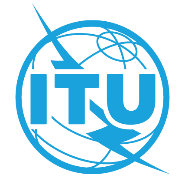 ПРЕДИСЛОВИЕМеждународный союз электросвязи (МСЭ) является специализированным учреждением Организации Объединенных Наций в области электросвязи и информационно-коммуникационных технологий (ИКТ). Сектор стандартизации электросвязи МСЭ (МСЭ-Т) – постоянный орган МСЭ. МСЭ-Т отвечает за изучение технических, эксплуатационных и тарифных вопросов и за выпуск Рекомендаций по ним с целью стандартизации электросвязи на всемирной основе.На Всемирной ассамблее по стандартизации электросвязи (ВАСЭ), которая проводится каждые четыре года, определяются темы для изучения исследовательскими комиссиями МСЭ-Т, которые, в свою очередь, вырабатывают Рекомендации по этим темам. Утверждение рекомендаций МСЭ-Т осуществляется в соответствии с процедурой, изложенной в Резолюции 1 ВАСЭ.В некоторых областях информационных технологий, которые входят в компетенцию МСЭ-Т, необходимые стандарты разрабатываются на основе сотрудничества с ИСО и МЭК.  ITU  2022Все права сохранены. Ни одна из частей данной публикации не может быть воспроизведена с помощью каких бы то ни было средств без предварительного письменного разрешения МСЭ.РЕЗОЛЮЦИЯ 84 (Пересм. Женева, 2022 г.)Исследования, касающиеся защиты пользователей услуг электросвязи/информационно-коммуникационных технологий(Хаммамет, 2016 г.; Женева, 2022 г.)Всемирная ассамблея по стандартизации электросвязи (Женева, 2022 г.),напоминаяa)	о Резолюции 196 (Пересм. Дубай, 2018 г.) Полномочной конференции о защите пользователей/потребителей услуг электросвязи;b)	о Резолюции 188 (Пересм. Дубай, 2018 г.) Полномочной конференции о борьбе с контрафактными устройствами электросвязи/информационно-коммуникационных технологий (ИКТ);c)	о Резолюции 189 (Пересм. Дубай, 2018 г.) Полномочной конференции об оказании Государствам-Членам помощи в борьбе с хищениями мобильных устройств и в предотвращении этого явления;d)	о Резолюции 64 (Пересм. Буэнос-Айрес, 2017 г.) Всемирной конференции по развитию электросвязи о защите и поддержке пользователей/потребителей услуг электросвязи/ИКТ;e)	о Регламенте международной электросвязи,признаваяa)	руководящие принципы Организации Объединенных Наций, касающиеся защиты потребителей;b)	что для выполнения своих целей Союз должен, помимо прочего, содействовать стандартизации электросвязи во всем мире, обеспечивая удовлетворительное качество обслуживания (QoS);c)	пункт 13 е) Женевского плана действий Всемирной встречи на высшем уровне по вопросам информационного общества, в котором сформулировано, что органам государственного управления следует продолжать обновлять национальные законы по защите прав потребителей, приводя их в соответствие с новыми требованиями информационного общества,учитывая,a)	что контрафактные устройства электросвязи/ИКТ могут негативно сказаться на безопасности и качестве обслуживания пользователей;b)	что касающиеся потребителей законы, политика и практика ограничивают мошенническое, обманное и недобросовестное ведение дел, и такие защитные меры обязательны для укрепления доверия потребителей и установления равноправных отношений между предпринимателями и потребителями в сфере электросвязи/ИКТ;c)	что интернет дает возможность внедрять новые приложения в услуги электросвязи/ИКТ, основанные на свойственной ему весьма усовершенствованной технологии, например внедрение облачных вычислений, электронной почты и текстовых сообщений, передачи голоса по IP, видео, ТВ в реальном времени (IPTV) на основе интернета, по которым продолжает отмечаться высокий уровень использования, несмотря на проблемы, связанные с QoS и неопределенностью происхождения вызова;d)	что качество обслуживания, предоставляемого сетями, должно соответствовать Рекомендациям Сектора стандартизации электросвязи МСЭ (МСЭ-Т) и другим признанным международным стандартам;e)	что электросвязь/ИКТ могут обеспечить для потребителей новые существенные преимущества, включая удобство и доступ к широкому диапазону товаров и/или услуг, а также возможность сбора и сравнения информации об этих товарах и/или услугах;f)	что доверие потребителей в сфере электросвязи/ИКТ поддерживается непрерывным развитием прозрачных и эффективных механизмов защиты потребителей, которые ограничивают мошенническую, обманную и недобросовестную деловую практику;g)	что следует поощрять просвещение и распространение информации относительно потребления и использования продуктов и услуг электросвязи/ИКТ;h)	что доступ к электросвязи/ИКТ должен быть открытым и приемлемым по цене;i)	что некоторые страны вводят режимы и процедуры по оценке соответствия на основе Рекомендаций МСЭ-Т, которые приводят к повышению качества обслуживания/оценки пользователем качества услуги и к обеспечению более высокой вероятности функциональной совместимости оборудования, услуг и систем;j)	что переход от традиционных сетей к сетям последующих поколений повлияет на пункты присоединения, качество обслуживания и другие эксплуатационные вопросы, которые окажут воздействие на стоимость для конечного пользователя,отмечаяa)	важность постоянного информирования пользователей и потребителей об основных характеристиках, качестве, безопасности различных предлагаемых операторами услуг и тарифах на них, и о других механизмах защиты, способствующих правам потребителей и пользователей;b)	что страны, не имеющие выхода к морю, в целом несут более высокие расходы на обеспечение доступа, чем соседние страны в прибрежных районах; с)	что вопрос доступности услуг электросвязи/ИКТ и формирование их справедливой стоимости зависят от различных факторов,решает,1	что будет продолжена разработка соответствующих Рекомендаций МСЭ-Т с целью предоставления решений, обеспечивающих и защищающих права пользователей и потребителей услуг электросвязи/ИКТ, а именно: в области механизмов обеспечения качества, безопасности, тарифов;2	что МСЭ-Т через свои исследовательские комиссии продолжит в надлежащих случаях тесное сотрудничество с Сектором развития электросвязи МСЭ (МСЭ-D) и его исследовательскими комиссиями по вопросам, связанным с защитой пользователей/потребителей услуг электросвязи/ИКТ;3	что заинтересованным исследовательским комиссиям следует ускорить работу над Рекомендациями, которые будут содержать дополнительные подробности и руководящие указания для выполнения настоящей Резолюции;4	что 3-й Исследовательской комиссии МСЭ-Т при необходимости совместно со 2-й, 11-й, 12-й, 17-й и 20-й Исследовательскими комиссиями МСЭ-Т в рамках их мандатов следует провести исследования, в том числе по стандартам, для защиты пользователей/потребителей услуг электросвязи/ИКТ и учета их интересов;5	что 3-й Исследовательской комиссии следует взаимодействовать с 1-й Исследовательской комиссией МСЭ-D по вопросам, связанным с передовым опытом в области защиты пользователей/потребителей услуг электросвязи/ИКТ,предлагает Директору Бюро стандартизации электросвязи в сотрудничестве с Директором Бюро развития электросвязи1	предпринимать усилия по выполнению Резолюции 196 (Пересм. Дубай, 2018 г.);2	способствовать активному участию развивающихся стран1 в работе соответствующих исследовательских комиссий МСЭ-T и укреплять отношения с другими организациями по разработке стандартов, участвующими в решении вопросов, связанных с защитой пользователей/потребителей услуг электросвязи /ИКТ;3	вносить вклад в соответствующие инициативы по защите пользователей/потребителей, если они не совпадают частично с деятельностью других Секторов или не дублируют ее,предлагает Государствам-Членамрассмотреть вопрос о создании благоприятных условий для оказания операторами электросвязи услуг электросвязи/ИКТ своим пользователям с должным уровнем качества, доверия и безопасности, стимулирующих конкурентные, справедливые и доступные цены, а также в целом обеспечивающих защиту пользователей/потребителей услуг электросвязи/ИКТ,предлагает Государствам-Членам, Членам Сектора, Ассоциированным членам и Академическим организациям1	вносить вклад в эту работу путем направления вкладов в соответствующие исследовательские комиссии МСЭ-Т по вопросам, касающимся защиты пользователей услуг электросвязи/ИКТ, и сотрудничать в выполнении настоящей Резолюции;2	взаимодействовать и содействовать сотрудничеству с соответствующими заинтересованными сторонами на региональном и международном уровнях при продвижении ориентированных на интересы пользователей соображений по вопросам, связанным с защитой пользователей/потребителей услуг электросвязи/ИКТ.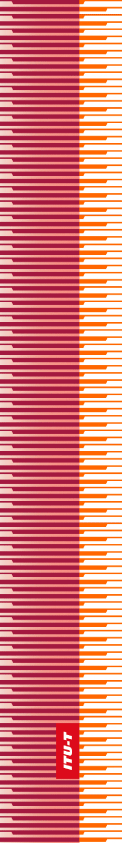 Международный союз электросвязиМеждународный союз электросвязиМеждународный союз электросвязиМСЭ-ТСЕКТОР СТАНДАРТИЗАЦИИ
ЭЛЕКТРОСВЯЗИ МСЭСЕКТОР СТАНДАРТИЗАЦИИ
ЭЛЕКТРОСВЯЗИ МСЭВСЕМИРНАЯ АССАМБЛЕЯ ПО СТАНДАРТИЗАЦИИ ЭЛЕКТРОСВЯЗИ 
Женева, 1–9 марта 2022 годаВСЕМИРНАЯ АССАМБЛЕЯ ПО СТАНДАРТИЗАЦИИ ЭЛЕКТРОСВЯЗИ 
Женева, 1–9 марта 2022 годаВСЕМИРНАЯ АССАМБЛЕЯ ПО СТАНДАРТИЗАЦИИ ЭЛЕКТРОСВЯЗИ 
Женева, 1–9 марта 2022 годаВСЕМИРНАЯ АССАМБЛЕЯ ПО СТАНДАРТИЗАЦИИ ЭЛЕКТРОСВЯЗИ 
Женева, 1–9 марта 2022 годаРезолюция 84 – Исследования, касающиеся защиты пользователей услуг электросвязи/информационно-коммуникационных технологийРезолюция 84 – Исследования, касающиеся защиты пользователей услуг электросвязи/информационно-коммуникационных технологийРезолюция 84 – Исследования, касающиеся защиты пользователей услуг электросвязи/информационно-коммуникационных технологийРезолюция 84 – Исследования, касающиеся защиты пользователей услуг электросвязи/информационно-коммуникационных технологий